Исполнение плананаиболее значимых мероприятий антинаркотической направленности муниципальных учреждений культуры в Октябре 2023 года                           Директор МАОУ ООШ № 81                                                                                       Е.Ю.Пешкова№п/пНаименование антинаркотического мероприятияКоличество участниковПрименения средств технического оборудования (презентация, видеоролик, интернет-ресурс)Ф.И.О. специалиста (должность) принявшего участие в проведении мероприятияДата, время и место проведенного мероприятияФ.И.О. ответственного лица,контактный телефонКраткая характеристика проведенного мероприятия, оценка качества123456781Спортивные соревнования«Круче всех!»6-е классы85Спортивное мероприятие  МАОУ ООШ № 81 п.Пригородный, ул.Сербская,710.10.2023 г11:30-13:00Спорт. залВ соответствии с планом  работы школы и с целью развития спортивных способностей обучающихся, 10.10.23 в школе проведено праздничное мероприятия «Круче всех!» Соревнования прошли под девизом «Мы одна большая семья». Программа «Круче всех!» была довольно насыщенной. Командам были предложены занимательные конкурсы с бегом, прыжками, эстафеты с мячами, кеглями и обручами, где они смогли проявить свои спортивные, умственные способности и навыки. На празднике дети приняли активное участие в различных конкурсах. Ребята соревновались в скорости, ловкости, умении работать в команде. Спортивный задор и желание добиться победы для своей команды захватывали детей настолько, что они не замечали происходящего вокруг. Все старались изо всех сил прийти к финишу первыми.Все этапы «Круче всех» проходили в напряженной борьбе. Болельщики и зрители следили за ходом событий и очень переживали за свои команды. Ребята получили заряд бодрости и хорошее настроение. Участвуя в «Круче всех!», дети смогли почувствовать себя большой спортивной единой семьей! Праздник получился захватывающим и забавным, оставил массу положительных эмоций и впечатлений. На спортивной площадке царили смех, шум и веселье. Проведённый спортивный праздник сплотил ребят, никого не оставил равнодушным. Участвуя в «Круче всех!», ребята почувствовали себя настоящим коллективом! Соревнования стали настоящим праздником спорта, здоровья и молодости!Все команды были награждены Почетными грамотами.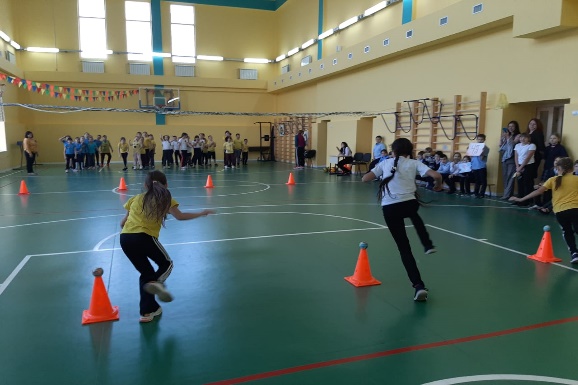 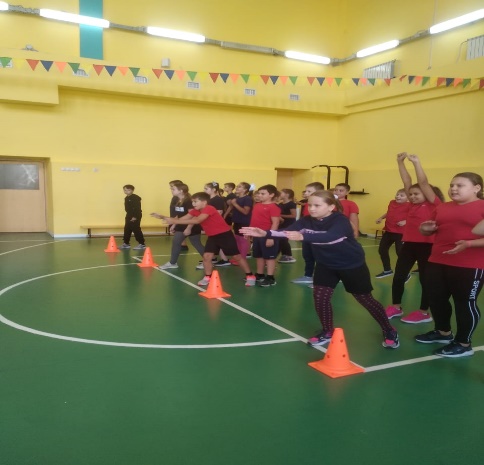 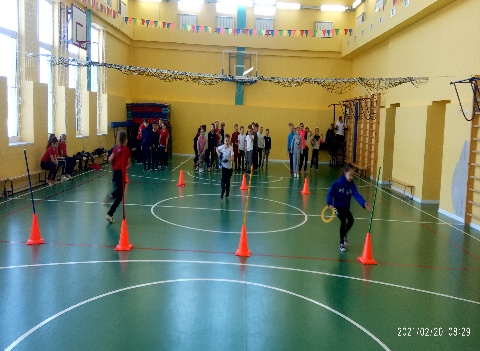 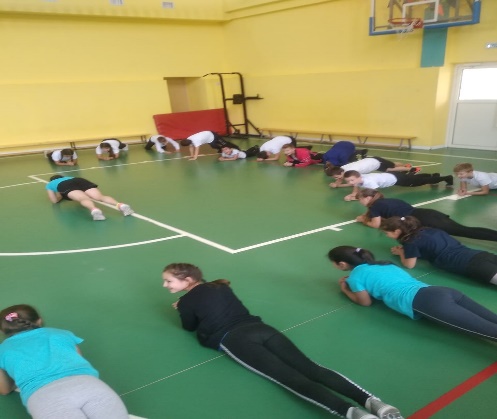 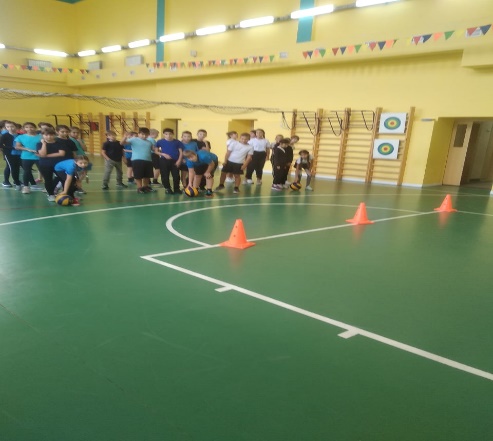 2Профилактическая беседа на тему: «Негативные последствия употребления никотиносодержащей, алкогольной продукции60Профилактическая беседа, видеороликПсихолог наркодиспансераБыковская А.Д.8-918-955-50-6318 октября 2023 г. МАОУ ООШ № 81П. Пригородный, ул. Сербская, 7Быковская А.Д.8-918-955-50-63Анна Дмитриевна, показала ролик и провела профилактическую беседу с учащимися 9 классов.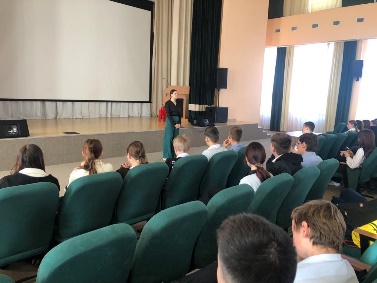 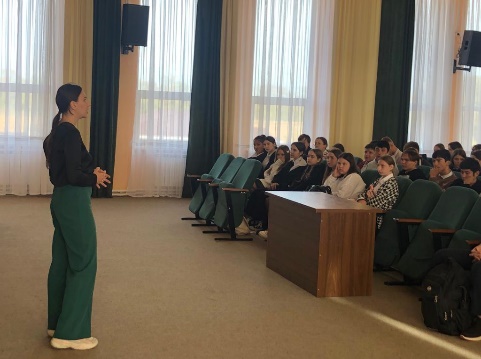 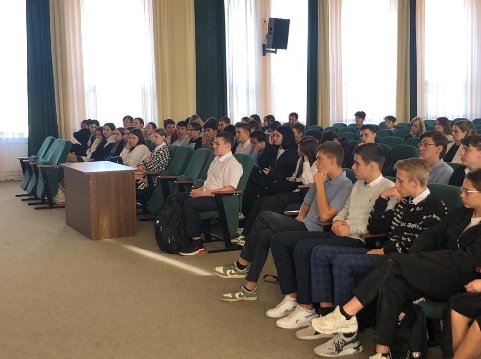 